OSNOVNA ŠKOLA TURNIĆFranje Čandeka 2051 000 RIJEKATel;fax: 659 480/ 645 286E-mail: os-turnic @os-turnic-ri.skole.hrE-mail: osturnic.uprava@ri.t-com.hrKLASA:  406-09/19-01/5URBROJ: 2170-55-01-19-1Rijeka, 27. lipnja 2019. godineSukladno članku 12. stavku 1. Zakona o javnoj nabavi (NN 120/16) za nabavu roba i usluga procijenjene vrijednosti do 200.000,00 kn (bez PDV-a), odnosno za nabavu radova procijenjene vrijednosti do 500.000,00 kn. (bez PDV-a) Škola nije obvezna primjenjivati Zakon o javnoj nabavi.Osnovna škola Turnić na temelju članka 7. Pravilnika o provedbi postupaka jednostavne nabave u školi (KLASA:003-05/17-01/2, URBROJ:2170-5501-17-1, od 23. ožujka 2017. godine), zastupana po ravnateljici škole Ljiljani Kulaš-Jutrović, prof., pokrenula je postupak nabave udžbenika obveznih predmeta te upućuje ovajP O Z I V na dostavu ponuda u postupku jednostavne nabave -„Nabava udžbenika obveznih predmeta za Osnovnu školu Turnić, Rijeka, za školsku godinu 2019./2020.“ CPV : 22112000-8Evidencijski broj nabave: 03/2019Rijeka, lipanj 2019.Sadržaj:Opći podaciPodaci o predmetu nabaveRazlozi isključenja ponuditeljaNačin dostavljanja dokumenata Odredbe o sposobnosti  ponuditeljaPodaci o ponudiOstale odredbe  Prilozi: Ponudbeni list Troškovnik Izjava o nekažnjavanjuIzjavu o istinitosti podatakaI. OPĆI PODACI I.  NARUČITELJ:Osnovna škola Turnić, Franje Čandeka 20, 51000 Rijeka OIB: 05694325239e-mail: os-turnic@os-turnic-ri.skole.hrweb: http://os-turnic-ri.skole.hr/Odgovorna osoba naručitelja: Ljiljana Kulaš-Jutrović, prof., ravnateljicaKontakt osoba: Monika Turković, mag.iur., tajnica; 051/659-480, osturnic.uprava@ri.t-com.hrI.2. Evidencijski broj nabave: 3/2019I.3. Vrsta postupka javne nabave: jednostavna nabava na temelju članka 7. Pravilnika o provedbi postupaka jednostavne nabave u školi (dalje u tekstu Pravilnik – nalazi se na mrežnim stranicama škole)I.4. Procijenjena vrijednost nabave: 150.000,00 kn (stotinu i pedeset tisuća kuna) bez PDV-a I.5. Način realizacije nabave: Naručitelj će s odabranim ponuditeljem sklopiti ugovor o nabavi udžbenika obveznih predmeta za Osnovnu školu Turnić za školsku godinu 2019./2020. Ne postoje subjekti s kojima je Naručitelj u sukobu interesa i s kojima ne smije sklapati ugovor o javnoj nabavi sukladno članku 75. Zakona o javnoj nabavi („Narodne novine“ br. 120/16).II. PODACI O PREDMETU NABAVEUdžbenici obveznih predmeta za osnovnu školu Turnić za školsku godinu 2019./2020.:1. razred – Hrvatski jezik, Engleski jezik, Matematika, Priroda i društvo, Rkt vjeronauk i Isl. vjeronauk;3. razred - Hrvatski jezik, Glazbena kultura, Engleski jezik, Matematika, Priroda i društvo, Rkt vjeronauk, Islamski vjeronauk;4. razred - Hrvatski jezik, Glazbena kultura, Engleski jezik, Matematika, Priroda i društvo, Talijanski jezik, Rkt vjeronauk i Isl. vjeronauk;5. razred – Hrvatski jezik, Engleski jezik, Matematika, Informatika, Talijanski jezik, Glazbena kultura, Likovna kultura, Priroda, Tehnička kultura, Geografija, Rkt vjeronauk i Isl. vjeronauk;7. razred – Hrvatski jezik, Likovna kultura, Glazbena kultura, Engleski jezik, Matematika, Povijest, Geografija, Fizika, Tehnička kultura, Informatika, Kemija, Biologija i Talijanski jezik;8. razred – Hrvatski jezik, Likovna kultura, Glazbena kultura, Engleski jezik, Talijanski jezik, Matematika, Povijest, Geografija, Informatika, Tehnička kultura, Rkt vjeronauk i Isl. vjeronauk. Predmet nabave potrebno je isporučiti do 26.8.2019.Oznaka i naziv iz Jedinstvenog rječnika javne nabave: CPV : 22112000-8 udžbeniciOdabrani ponuditelj mora za navedeni predmet nabave zadovoljiti sve zahtjeve određene važećim propisima koji se odnose na predmet nabave.III. RAZLOZI ISKLJUČENJA PONUDITELJAObvezni razlozi isključenja ponuditeljaNaručitelj je obavezan  isključiti ponuditelja iz postupka nabave:sukladno članku 251. Zakona o javnoj nabavi (NN 120/16)  (Naručitelj će kao dostatan dokaz da ne postoje osnove za isključenje prihvatiti IZJAVU o nekažnjavanju koja se nalazi u privitku dokumentacije za prikupljanje ponuda) sukladno članku 252. Zakona o javnoj nabavi (NN 120/16) ako gospodarski subjekt nije ispunio obveze plaćanja dospjelih poreznih obveza i obveza za mirovinsko i zdravstveno osiguranje, osim ako gospodarskom subjektu plaćanje tih obveza nije dopušteno ili je odobrena odgoda plaćanja navedenih obveza sukladno posebnim propisima. (Naručitelj će kao dokaz dostaviti potvrdu Porezne uprave ili drugog nadležnog tijela u državi poslovnog nastana gospodarskog subjekta, ne stariju od 30 dana računajući od dana početka jednostavne nabave.) IV. PRAVILA DOSTAVLJANJA DOKUMENATAZahtijevane dokumente i dokaze iz točke III.1. i V. ponuditelj može dostaviti u neovjerenoj preslici. Neovjerenom preslikom smatra se i neovjereni ispis elektroničke isprave.V. ODREDBE O SPOSOBNOSTI PONUDITELJAUvjeti pravne i poslovne sposobnosti ponuditelja te dokumenti kojima se dokazuje sposobnostV.1. Upis u sudski, obrtni, strukovni ili drugi odgovarajući registar države sjedišta gospodarskog subjekta.Svoju sposobnost  ponuditelj  dokazuje  odgovarajućim  izvodom, a ako se oni ne izdaju u državi sjedišta gospodarskog subjekta, gospodarski subjekt može dostaviti izjavu s ovjerom potpisa kod nadležnog tijela. Izvod ili izjava kojim se dokazuje sposobnost ne smije biti  starija od tri mjeseca računajući od dana početka javne nabave (dan slanja/objave poziva za nadmetanje).V.2. Izjavu o istinitosti podatakaVI. PODACI O PONUDIPri izradi ponude, ponuditelji su dužni pridržavati se odredaba propisanih Pravilnikom koji je objavljen na mrežnim stranicama Škole.VI.1. Sadržaj, način izrade i način dostave ponudaVI.1.1. Sadržaj ponude- Ponudbeni list – koji se nalazi u Prilogu 1. ove dokumentacije i ponuditelj ga obavezno popunjava i prilaže ponudi. - Dokumenti kojima ponuditelj dokazuje da ne postoje obvezni razlozi za isključenje (Potvrda porezne uprave o stanju duga i ispunjena Izjava o nekažnjavanju iz točke III. ovog poziva).- Traženi dokazi sposobnosti za obavljanje profesionalne djelatnosti sukladno navedenom u točki V. Poziva za dostavu ponuda (Potvrda o upisu u sudski, obrtni, strukovni ili drugi odgovarajući registar države sjedišta gospodarskog subjekta; Ispunjena Izjava o istinitosti podataka)- Ispunjen TroškovnikVI.1.2. Način izrade ponude- Ponuda mora biti uvezena u neraskidivu cjelinu da se onemogući naknadno umetanje ili vađenje stranica, a povezuje se jamstvenikom. Mjesto vezivanja jamstvenika ponuditelj će ovjeriti pečatom.- Stranice ponude se označavaju brojem na način da je vidljiv redni broj stranice i ukupan broj stranica ponude- Podnosi se u papirnatom obliku- Ispisuje se neizbrisivom tintom- Ispravci u ponudi moraju biti izrađeni na način da su vidljivi ili dokazivi (npr. brisanje ili uklanjanje slova, brojeva ili otisaka), odnosno moraju biti precrtani, a ne izbrisani korektorom. Ispravci moraju uz navod datuma ispravka biti potvrđeni potpisom ponuditelja- Troškovnik se ispunjavanja na način da ponuditelj popuni predviđena polja- Ako gospodarski subjekt u ponudi označava određene podatke poslovnom tajnom, obvezan je u ponudi navesti pravnu osnovu na temelju koje su ti podaci tajniVI.1.3. Način dostave ponude- Ponudu je potrebno dostaviti u zatvorenoj omotnici s nazivom i adresom naručitelja, s nazivom i adresom ponuditelja, evidencijskim brojem nabave kojeg je Naručitelj dodijelio predmetnoj nabavi te naznakom predmeta nabave i naznakom „ne otvaraj“. Ako omotnica nije u skladu sa zahtjevima iz ove Dokumentacije, Naručitelj ne preuzima nikakvu odgovornost u slučaju gubitka ili preranog otvaranja ponude.- Ponudu je potrebno dostaviti do krajnjeg roka za dostavu i na adresu škole. Ponuditelj može do isteka roka za dostavu ponuda svoju ponudu izmijeniti, dopuniti ili  povući. Izmjena ili dopuna ponuda dostavlja se na isti način kao i ponuda uz naznaku na omotnici „Izmjena“ ili „Dopuna“. Ponuda se ne može mijenjati nakon isteka roka za dostavu. Ponuditelj može do isteka roka za dostavu ponude pisanom izjavom odustati od svoje dostavljene ponude. Pisana izjava se dostavlja na isti način kao i ponuda s obveznom naznakom da se radi o odustajanju od ponude. U tom slučaju neotvorena ponuda se vraća ponuditelju.- Na vanjskom omotu mora biti oznaka sljedećeg izgleda: OSNOVNA ŠKOLA  TURNIĆFranje Čandeka 20,51000 Rijekas naznakom: „Udžbenici obveznih predmeta“                        Evidencijski broj nabave 03/2019                       „Ne otvaraj“- na poleđini se označavaju naziv i adresa ponuditelja.- ukoliko ponuditelj ponudu ne šalje poštom, odnosno osobno je predaje, to će učiniti na gore navedenoj  adresi VI.2. Kriterij odabira ponudeKriterij odabira ponude je najniža cijena.VI.3. Jezik i pismo ponudePonuda sa svim traženim prilozima, odnosno izjavama mora biti sastavljena na hrvatskom jeziku i latiničnom pismu. VI.4. Rok valjanosti ponudeRok valjanosti ponude ne može biti kraći od 90 dana od dana isteka roka za dostavu ponuda.VI.5. Tajnost podatakaNaručitelj ne smije otkriti podatke dobivene od gospodarskih subjekata koje su oni na temelju zakona, drugog propisa ili općeg akta označili tajnom, uključujući tehničke ili trgovinske tajne te povjerljive značajke ponuda.Naručitelj je obvezan čuvati i ne smije dati na uvid podatke iz ponude koje je ponuditelj, sukladno posebnim propisima, označio poslovnom tajnom.Ako je gospodarski subjekt neke podatke označio tajnima, obvezan je navesti pravnu osnovu na temelju koje su ti podaci označeni tajnima.Ponuditelji ne smiju označiti tajnom:- cijenu ponude,- troškovnik,- katalog,- podatke u vezi s kriterijima za odabir ponude,- javne isprave,- izvatke iz javnih registara i- druge podatke koji se prema posebnom zakonu ili podzakonskom propisu moraju javno objaviti ili se ne smiju označiti tajnomVII. OSTALE ODREDBEVII.1. Zaprimanje ponude i podaci o otvaranju ponudeRok za dostavu ponuda je 5. srpnja 2019. godine.Pravodobno zaprimljena ponuda upisuje se u upisnik o zaprimanju ponuda. Na zatvorenoj omotnici ubilježit će se datum i vrijeme zaprimanja. Upisnik o zaprimanju ponuda sastavlja i potpisuje za to ovlaštena osoba naručitelja. Otvaranje ponuda ne provodi se javno.Otvaranje ponuda  obaviti će  ovlašteni predstavnici Naručitelja. VII.2. Uvjeti i rok donošenja obavijesti o odabiru ili poništenjuPrije donošenja Obavijesti o odabiru, Naručitelj će na temelju pregleda i ocjene ponude utvrditi nevaljanost ili neprikladnost ponude.U skladu s rezultatima nakon izvršenog pregleda i ocjene ponuda, Naručitelj će sastaviti Zapisnik o pregledu i ocjeni ponuda. Rok za dostavu Obavijesti o odabiru najpovoljnije ponude ili Obavijesti o poništenju jednostavne  nabave je 30 dana od dana isteka roka za dostavu ponuda. Obavijest o odabiru ili poništenju ponude dostavlja se ponuditelju preporučenom pošiljkom s povratnicom.VII.3.  Datum objave poziva na internetskim stranicama27. lipnja 2019. godine- poziv je objavljen na : http://os-turnic-ri.skole.hr/os-turnic-ri.skole.hr/javna.nabavaNapomena:  U privitku Poziva na dostavu ponuda nalazi se Ponudbeni list TroškovnikIzjava o nekažnjavanjuIzjava o istinitosti podatakaPrilog 1.PONUDBENI LISTPonuditelj:Naziv: _______________________________________Poslovno sjedište: ____________________________________Poštanski  broj. ________________Mjesto: ________________________________________ Adresa: __________________________________________Telefon: ________________ Telefax: _________________ E-mail:_____________________OIB:________________________   Broj računa i naziv banke  (IBAN) : ______________________________________________P O N U D A broj:  ________ZA ZAKLJUČENJE UGOVORA O NABAVI UDŽBENIKA OBVEZNIH PREDMETA ZA OSNOVNU ŠKOLU TURNIĆ ZA ŠKOLSKU GODINU 2019./2020.I.	Proučili smo dokumentaciju za nadmetanje te sve dokumente i podatke koje nam je Naručitelj stavio na raspolaganje, detaljno smo se upoznali sa svim uvjetima, odnosno odredbama dokumentacije za nadmetanje, koje prihvaćamo te ćemo izvršiti predmetnu isporuku prema tim uvjetima, i to kako slijedi: •	cijena bez poreza: ____________________________________________________ kn•	porez na dodanu vrijednost :  ___________________________________________ kn•	ukupni iznos: _______________________________________________________ knII.	U slučaju da naša ponuda bude prihvaćena kao najpovoljnija spremni smo uslugu izvršiti prema uvjetima i u rokovima iz natječajne dokumentacije.III.	Suglasni smo da ova Ponuda ostane pravovaljana 90 dana od dana otvaranja ponuda, pa istu možete prihvatiti do isteka roka.IV.	Ponudi prilažemo dokumentaciju sukladno Uputama ponuditeljima za izradu ponude.            Ponuditelj:                                                                                          _________________________________                                                       M.P.                 (ovlaštene osobe za zastupanje ponuditelja)U ______________________, dana ____________ 2019. godinePrilog 3.Ponuditelj:IZJAVA o nekažnjavanjuTemeljem članka 251. stavka 1. točka 1. i članka 265. stavka 2. Zakona o javnoj nabavi (NN 120/16), kao osoba ovlaštena  po zakonu za zastupanje gospodarskog subjekta dajem sljedeću: IZJAVU O NEKAŽNJAVANJU Kojom Ja________________________________________________________________(ime i prezime )iz ______________________________________________________________________( adresa stanovanja )broj osobne iskaznice _____________ izdane od ________________________________ kao osoba ovlaštena po zakonu za zastupanje gospodarskog subjekta________________________________________________________________________(naziv i sjedište gospodarskog subjekta, OIB)pod materijalnom i kaznenom odgovornošću, izjavljujem da nisam pravomoćnom presudom osuđen za kaznena djela iz članka 251. stavka 1. točka a) do f) Zakona o javnoj nabavi (Narodne novine 120/16)            ________________________________________(potpis osobe ovlaštene po zakonu  za zastupanje pravne osobe)Datum: _____________ 2019. * Napomena: Izjava ne smije biti starija od tri mjeseca računajući od dana početka postupka javne nabaveIzjava mora biti potpisana od ovlaštene osobe po zakonu za zastupanje pravne osobe, te  naveden datum potpisaIzjava ne mora biti ovjerena od strane javnog bilježnikaPrilog 4.Ponuditelj:I Z J A V A  o  istinitosti podataka Kojom ja ___________________________________________________________________(ime i prezime, adresa, OIB)kao osoba ovlaštena za zastupanje gospodarskog subjekta ___________________________________________________________________________(naziv i sjedište gospodarskog subjekta, OIB)pod materijalnom i kaznenom odgovornošću izjavljujem da su podaci u priloženim dokumentima i izjavama ovoj ponudi istiniti.                                Ponuditelj*:              M.P.                                                                       _________________________U______________, ________________ 2019. godine*upisati ime, prezime i funkciju ovlaštene osobe za zastupanje ponuditelja.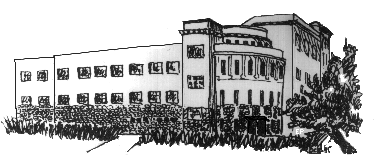 